PROPOSAL TESIS MAGISTERDESAIN DAN IMPLEMENTASI PEMBELAJARAN ILMU TAJWID DENGAN MEDIA POWER POINT(studi eksperimen kelas VII SMP La Tansa Parakansantri Lebakgedong Lebak Banten)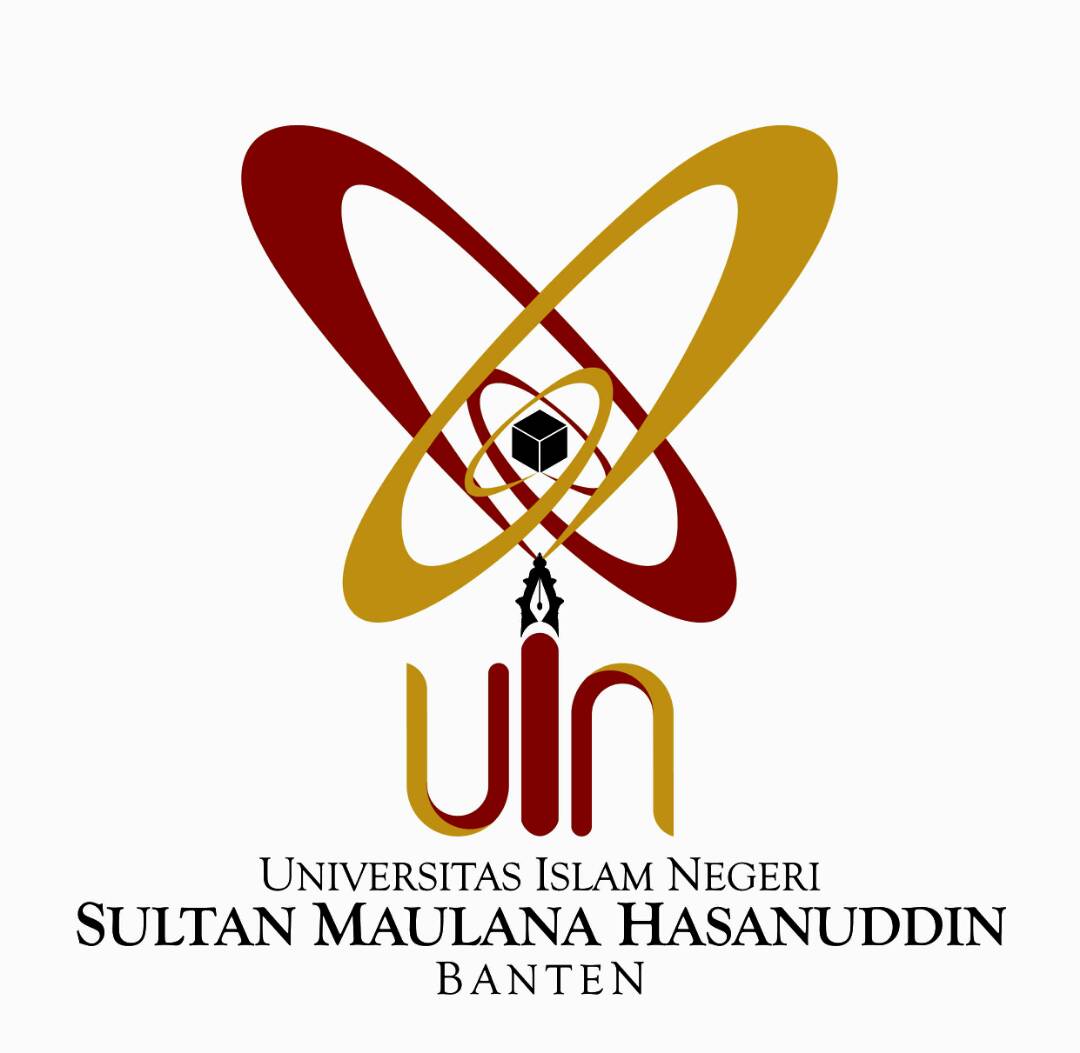 Oleh:SUHARNOPENDIDIKAN AGAMA ISLAMPROGRAM PASCASARJANAUIN SULTAN MAULANA HASANUDDIN BANTEN 2018